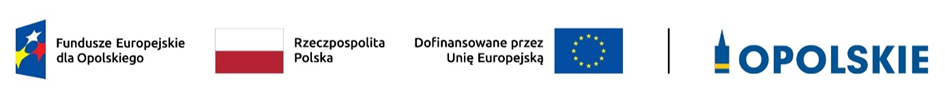 REGULAMIN POWIATOWEGO URZĘDU PRACY W OPOLU w sprawie przyznawania ze środków Funduszu Pracy refundacji kosztów wyposażenia 
lub doposażenia stanowiska pracy, podmiotom prowadzącym działalność gospodarczą 
i innym.Podstawa prawna:Rozporządzenie Parlamentu Europejskiego i Rady (UE) 2016/679 z dnia 27 kwietnia 2016 r. 
w sprawie ochrony osób fizycznych w związku z przetwarzaniem danych osobowych i w sprawie swobodnego przepływu takich danych oraz uchylenia dyrektywy 95/46/WE (ogólne rozporządzenie o ochronie danych osobowych (Dz. U. UE. L.  z 2016 r. Nr 119,  str. 1 ze zm.),Rozporządzenie Komisji (UE) nr 1407/2013 z dnia 18 grudnia 2013 r. w sprawie stosowania 
art. 107 i 108 Traktatu o funkcjonowaniu Unii Europejskiej do pomocy de minimis
(Dz. U. UE. L.  z 2013 r. Nr 352, str. 1 ze zm.), Rozporządzenie Komisji (UE) nr 1408/2013 z dnia 18 grudnia 2013 r. w sprawie stosowania 
art. 107 i 108 Traktatu o funkcjonowaniu Unii Europejskiej do pomocy de minimis w sektorze rolnym (Dz. U. UE.  L. z 2013r. Nr  352, str. 9 ze zm.),Rozporządzenie Rady (UE) nr 269/2014 z dnia 17 marca 2014 r. w sprawie środków ograniczających  w odniesieniu do działań podważających integralność terytorialną, suwerenność i niezależność Ukrainy lub im zagrażających (Dz.U. UE. L. z 2014 r. nr 78, str. 6 ze zm.),Rozporządzenie Rady (WE) nr 765/2006 z dnia 18 maja 2006 r. dotyczące środków ograniczających w związku z sytuacją na Białorusi i udziałem Białorusi w agresji Rosji wobec Ukrainy (Dz.U. UE. L. z 2006 r. Nr 134, str.1 ze zm.).Ustawa  z  dnia 20 kwietnia  2004 r. o promocji zatrudnienia  i  instytucjach  rynku  pracy  
( Dz. U. 2023. 735 t .j. ze zm.),Kodeks cywilny – ustawa z dnia 23 kwietnia 1964 r. (Dz. U. 2023. 1610 t. j. ze zm.),Ustawa z dnia 30 kwietnia 2004 o postępowaniu w sprawach dotyczących pomocy publicznej 
( Dz. U. 2023.702 t. j.),Ustawa z dnia 6 marca 2018 r.  Prawo  przedsiębiorców  (Dz. U. 2023.221 t. j.),Ustawa z dnia 26 czerwca 1974 r. Kodeks pracy (Dz.U.2023.1465 t. j. ze zm.),Ustawa z dnia 10 maja 2018 r. o ochronie danych osobowych (Dz. U. 2019. 1781 t. j.),Ustawa z dnia 13 kwietnia 2022 r. o szczególnych  rozwiązaniach  w zakresie  przeciwdziałania  wspieraniu agresji na Ukrainę oraz  służących ochronie bezpieczeństwa narodowego ( Dz.U. 2023. 129 t. j. z zm.),Rozporządzenie Ministra   Rodziny, Pracy  i Polityki Społecznej z dnia  14 lipca 2017 r.  w sprawie dokonywania z Funduszu Pracy refundacji kosztów wyposażenia lub doposażenia stanowiska pracy oraz przyznawania środków na podjęcie działalności gospodarczej ( Dz. U. 2022.243 t. j.), zwanego dalej Rozporządzeniem, Rozporządzenie Rady Ministrów z dnia 29.03.2010 r. w sprawie zakresu informacji przedstawianych przez podmiot ubiegający się o pomoc de minimis (Dz.U. 2024.40 t. j.). §  1Postanowienia ogólneRegulamin określa : szczegółowe warunki i tryb dokonywania ze środków Funduszu Pracy Refundacji kosztów wyposażenia lub doposażenia stanowiska pracy zwanej w dalszej treści Regulaminu               „Refundacją”  dla skierowanego bezrobotnego lub  poszukującego  pracy  niepozostającego   w zatrudnieniu lub niewykonującego innej pracy zarobkowej opiekuna osoby niepełnosprawnej, z wyłączeniem opiekunów osoby niepełnosprawnej pobierających  świadczenie pielęgnacyjne lub specjalny zasiłek opiekuńczy  na podstawie  przepisów 
o świadczeniach rodzinnych, lub zasiłek dla opiekuna  na podstawie  przepisów  o  ustaleniu 
i wypłacie  zasiłków  dla opiekunów, zwanego  dalej „opiekunem” na rzecz:podmiotu prowadzącego działalność gospodarczą, producenta rolnego, o którym mowa w art. 46 ust. 1 pkt 1a ustawy z dnia 20 kwietnia 2004 r.  o promocji zatrudnienia i instytucjach rynku pracy ( Dz. U. 2023. 735 t .j. ze zm.),niepublicznego przedszkola i niepublicznej szkoły, o których mowa w ustawie z dnia 
14 grudnia 2016 r. Prawo oświatowe ( Dz. U.2023.900  t. j. ze zm.),        zwanych w dalszej treści Regulaminu „ Wnioskodawcami”.szczegółowe warunki i tryb dokonywania Refundacji dla skierowanego bezrobotnego, opiekuna  lub poszukującego  pracy  absolwenta na rzecz:żłobka lub klubu dziecięcego tworzonego i  prowadzonego przez osoby  fizyczne, osoby prawne i jednostki organizacyjne nieposiadające osobowości prawnej, o których mowa 
w przepisach  o opiece  nad dziećmi  w wieku do  lat 3 związanego  bezpośrednio 
 ze sprawowaniem  opieki  nad dziećmi  niepełnosprawnymi  lub prowadzeniem  dla nich  zajęć,podmiotu prowadzącego działalność gospodarczą świadczącego usługi rehabilitacyjne związane bezpośrednio ze świadczeniem  usług rehabilitacyjnych dla dzieci niepełnosprawnych  w miejscu zamieszkania, w tym usług mobilnych, - zwanych w dalszej treści  Regulaminu  ” Wnioskodawcami ”.Ilekroć w Regulaminie jest mowa o „Urzędzie” oznacza to Dyrektora lub Pracownika Powiatowego Urzędu Pracy w Opolu, działających  z upoważnienia  Prezydenta Miasta Opola. Wymienieni w ust. 1 niniejszego paragrafu, zamierzający utworzyć stanowisko pracy mogą   złożyć  w Powiatowym Urzędzie Pracy w Opolu  „Wniosek o refundację ze środków  Funduszu Pracy kosztów wyposażenia lub doposażenia stanowiska pracy” zwanego w dalszej treści Regulaminu „ Wnioskiem”.Maksymalna kwota Refundacji jednego stanowiska pracy wynosi 6-krotność przeciętnego wynagrodzenia obowiązującego w dniu zawarcia umowy o Refundację jednakże  kwota   Refundacji  jest proporcjonalna do  wymiaru  czasu pracy  skierowanego: bezrobotnego ,           opiekuna  lub  poszukującego  pracy absolwenta.Refundacja dla podmiotu prowadzącego działalność gospodarczą, żłobka lub klubu dziecięcego  lub podmiotu  świadczącego usługi rehabilitacyjne  stanowi   pomoc  de  minimis, w rozumieniu przepisów rozporządzenia wymienionego w pkt 2 Podstawy prawnej Regulaminu. Refundacja dla niepublicznego przedszkola lub niepublicznej szkoły stanowi pomoc 
de minimis, w rozumieniu przepisów rozporządzenia wymienionego w pkt 2 Podstawy prawnej i jest udzielana zgodnie z przepisami tego rozporządzenia; w przypadku gdy refundacja jest dokonywana jako wsparcie  finansowe z Funduszu  Pracy  w celu realizacji zadań  określonych  w ustawie z dnia 14 grudnia  2016 r. Prawo oświatowe -  nie stanowi  pomocy de minimis.Refundacja dla producenta rolnego stanowi pomoc de minimis w sektorze rolnym 
w rozumieniu przepisów rozporządzenia wymienionego w pkt 3 Podstawy prawnej.Refundacja może być przyznana posiadającemu  gospodarstwo rolne w rozumieniu ustawy    
z dnia 15 listopada 1984 r. o  podatku rolnym ( Dz. U. 2020. 333 t. j ze  zm.) lub prowadzącemu dział specjalny produkcji rolnej, o którym  mowa w ustawie z dnia 26 lipca 1991 r. o podatku dochodowym od osób fizycznych (Dz.U.2022.2647 t. j. ze zm.) lub w  ustawie z dnia 15 lutego 1992 r. o podatku  dochodowym  od osób prawnych (Dz. U. 2023. 2805 t. j. ze zm. ).Przyznanie Refundacji opisanemu w ust. 7 podmiotowi uzależnione jest od zatrudnienia, 
w każdym miesiącu, co najmniej jednego pracownika w pełnym wymiarze czasu pracy 
w okresie przez 6 miesięcy bezpośrednio  poprzedzających  dzień  złożenia Wniosku. Refundacji nie udziela się, jeżeli łącznie z inną pomocą ze środków publicznych, niezależnie 
od jej formy i źródła pochodzenia, w tym ze środków pochodzących z budżetu 
Unii Europejskiej,  udzieloną w odniesieniu do tych samych kosztów kwalifikowalnych, spowoduje przekroczenie dopuszczalnej intensywności pomocy określonej dla danego przeznaczenia pomocy.Składane w Powiatowym Urzędzie Pracy w Opolu Wnioski uwzględnia się tylko w przypadku, gdy kwalifikacje skierowanej osoby bezrobotnej, opiekuna lub poszukującego pracy absolwenta (przyszłego pracownika), w nim określone umożliwiają Powiatowemu Urzędowi  Pracy w Opolu realizację takiej oferty pracy.   Na utworzonym stanowisku pracy nie może być zatrudniony współmałżonek Wnioskodawcy.§  2Podmioty uprawnione do otrzymania RefundacjiO Refundację mogą ubiegać się:1. Podmiot prowadzący działalność gospodarczą lub niepubliczne przedszkole lub niepubliczna     szkoła, które łącznie spełniają następujące warunki:nie rozwiązał i nie zamierza rozwiązać stosunku pracy  z pracownikiem w drodze wypowiedzenia dokonanego przez podmiot prowadzący działalność gospodarczą, niepubliczne przedszkole lub niepubliczną szkołę albo na mocy porozumienia stron z przyczyn niedotyczących pracownika  w okresie 6 miesięcy bezpośrednio poprzedzających dzień złożenia Wniosku oraz w okresie od dnia złożenia Wniosku do dnia otrzymania Refundacji;2)  nie obniżył i nie zamierza obniżyć wymiaru czasu pracy pracownika w okresie 6 miesięcy 
        bezpośrednio poprzedzających dzień złożenia Wniosku oraz w okresie od dnia złożenia 
        Wniosku do dnia otrzymania Refundacji prowadził  jako podmiot działalność  gospodarczą w rozumieniu ustawy z dnia 6 marca 2018 r. - Prawo przedsiębiorców (Dz. U. 2023.221 t. j. ze zm.) przez okres 6 miesięcy bezpośrednio poprzedzających dzień złożenia Wniosku, przy czym do wskazanego okresu prowadzenia działalności gospodarczej nie wlicza się okresu zawieszenia wykonywania działalności gospodarczej, a w przypadku niepublicznego przedszkola i niepublicznej szkoły – prowadziły  działalność  na podstawie ustawy z dnia 14 grudnia 2016 r. - Prawo oświatowe przez okres 
6 miesięcy bezpośrednio poprzedzających dzień złożenia Wniosku;nie zalega w dniu złożenia Wniosku z wypłacaniem wynagrodzeń pracownikom oraz 
z opłacaniem należnych składek na ubezpieczenia społeczne i zdrowotne, Fundusz Pracy, Fundusz Gwarantowanych Świadczeń Pracowniczych,  Państwowy  Fundusz Rehabilitacji  osób Niepełnosprawnych oraz Fundusz Emerytur Pomostowych;nie zalega w dniu złożenia Wniosku z opłacaniem innych danin publicznych;nie posiada w dniu złożenia Wniosku nieuregulowanych w terminie zobowiązań cywilnoprawnych;nie był karany w okresie 2 lat przed dniem złożenia Wniosku za przestępstwo przeciwko obrotowi gospodarczemu, w rozumieniu ustawy z dnia 6 czerwca 1997 r. – Kodeks karny 
(Dz. U. 2024.17 t. j. ze zm.) lub ustawy z dnia 28 października 2002r. o odpowiedzialności podmiotów zbiorowych za czyny zabronione pod groźbą kary (Dz. U.  2023. 659 t. j. ze zm.);2. Producent rolny, który łącznie spełnia następujące warunki:nie rozwiązał i nie zamierza rozwiązać stosunku pracy z pracownikiem w drodze wypowiedzenia dokonanego przez producenta rolnego albo na mocy porozumienia stron 
z przyczyn niedotyczących pracownika  w okresie 6 miesięcy bezpośrednio poprzedzających dzień złożenia Wniosku oraz w okresie od dnia złożenia Wniosku do dnia otrzymania Refundacji;nie obniżył i nie zamierza obniżyć wymiaru czasu pracy pracownika w okresie 6 miesięcy bezpośrednio poprzedzających dzień złożenia Wniosku oraz w okresie od dnia złożenia Wniosku do dnia otrzymania Refundacjinie zalega w dniu złożenia Wniosku z wypłacaniem wynagrodzeń pracownikom oraz 
z opłacaniem należnych składek na ubezpieczenia społeczne i zdrowotne, Fundusz Pracy, Fundusz Gwarantowanych Świadczeń Pracowniczych,  Państwowy  Fundusz Rehabilitacji  Osób Niepełnosprawnych oraz Fundusz Emerytur Pomostowych;nie zalega w dniu złożenia Wniosku z opłacaniem innych danin publicznych;nie posiada w dniu złożenia Wniosku nieuregulowanych w terminie zobowiązań cywilnoprawnych;nie był karany w okresie 2 lat przed dniem złożenia Wniosku za przestępstwo przeciwko obrotowi gospodarczemu, w rozumieniu ustawy z dnia 6 czerwca 1997 r. – Kodeks karny 
(Dz. U. 2024.17 t. j.) lub ustawy z dnia 28 października 2002r. o odpowiedzialności podmiotów zbiorowych za czyny zabronione pod groźbą kary  (Dz. U.  2023. 659 t. j. ze zm.);Posiada gospodarstwo rolne w rozumieniu przepisów o podatku rolnym lub prowadzeniu działu specjalnego produkcji rolnej w rozumieniu przepisów o podatku dochodowym od osób fizycznych lub przepisów o podatku dochodowym od osób prawnych przez okres co najmniej 6 miesięcy bezpośrednio poprzedzających dzień złożenia Wniosku;   zatrudniał w okresie ostatnich 6 miesięcy bezpośrednio poprzedzających dzień złożeniaWniosku, w każdym miesiącu, co najmniej jednego pracownika na podstawie stosunku pracy 
w pełnym wymiarze czasu pracy.3. Żłobek, klub dziecięcy lub  podmiot świadczący usługi  rehabilitacyjne, które łącznie spełniają    następujące warunki:nie rozwiązał i nie zamierza rozwiązać stosunku pracy z pracownikiem w drodze wypowiedzenia dokonanego przez żłobek, klub dziecięcy lub podmiot świadczący usługi rehabilitacyjne albo na mocy porozumienia stron z przyczyn niedotyczących pracowników 
w okresie 6 miesięcy bezpośrednio poprzedzających dzień złożenia Wniosku oraz w okresie od dnia złożenia Wniosku do dnia otrzymania Refundacji;nie obniżył i nie zamierza obniżyć wymiaru czasu pracy pracownika w okresie 6 miesięcy bezpośrednio poprzedzających dzień złożenia Wniosku oraz w okresie od dnia złożenia Wniosku do dnia otrzymania Refundacji; nie zalega w dniu złożenia Wniosku z wypłacaniem wynagrodzeń pracownikom oraz 
z opłacaniem należnych składek na ubezpieczenia społeczne i zdrowotne, Fundusz Pracy, Fundusz Gwarantowanych Świadczeń Pracowniczych,  Państwowy  Fundusz Rehabilitacji  osób Niepełnosprawnych oraz Fundusz Emerytur Pomostowych;nie zalega w dniu złożenia Wniosku z opłacaniem innych danin publicznych;nie posiada w dniu złożenia Wniosku nieuregulowanych w terminie zobowiązań cywilnoprawnych;nie był karany w okresie 2 lat przed dniem złożenia wniosku za przestępstwo przeciwko obrotowi gospodarczemu, w rozumieniu ustawy z dnia 6 czerwca 1997 r. – Kodeks karny 
(Dz. U. 2024.17 t. j.) lub ustawy z dnia 28 października 2002r. o odpowiedzialności podmiotów zbiorowych za czyny zabronione pod groźbą kary ((Dz. U.  2023. 659 t. j. ze zm.).   4. O Refundację   mogą ubiegać się  Wnioskodawcy, o których mowa w §  1  ust. 1, którzy  nie
        podlegają  wykluczeniu z uwagi na wspieranie działań wojennych  Federacji Rosyjskiej  w związku 
        z wojną  w Ukrainie.
§  3Wymagania formalneWnioskodawcy, tj. podmiot prowadzący działalność gospodarczą, producent rolny,  niepubliczne przedszkole, niepubliczna szkoła składają  w  Powiatowym Urzędzie Pracy w Opolu Wniosek ( Załącznik nr 1 do Regulaminu),  zawierający:oznaczenie Wnioskodawcy , w tym: nazwę lub imię i nazwisko, (w przypadku osoby fizycznej), adres siedziby albo adres miejsca zamieszkania, numer ewidencyjny PESEL, jeżeli został nadany, numer identyfikacyjny w krajowym rejestrze urzędowym podmiotów gospodarki narodowej  (REGON), jeżeli został nadany, numer identyfikacji podatkowej (NIP), datę rozpoczęcia prowadzenia działalności,symbol podklasy rodzaju prowadzonej działalności określony zgodnie z Polską Klasyfikacją Działalności (PKD),oznaczenie formy prawnej prowadzonej działalności.informację o liczbie wyposażanych lub doposażanych stanowisk pracy dla skierowanych bezrobotnych lub  opiekunów; informację o wymiarze  czasu  pracy zatrudnianych skierowanych  opiekunów;kalkulację wydatków na wyposażenie lub doposażenie dla poszczególnych stanowisk pracy 
i źródła ich finansowania;wnioskowaną kwotę Refundacji;szczegółową specyfikację wydatków dotyczących wyposażenia lub doposażenia stanowiska pracy, w szczególności na zakup środków trwałych, urządzeń, maszyn, w tym środków niezbędnych do zapewnienia zgodności stanowiska pracy z przepisami bezpieczeństwa 
i higieny pracy oraz wymaganiami ergonomii;informację o rodzaju pracy, jaka będzie wykonywana przez skierowanego bezrobotnego 
lub  opiekuna;informację o kwalifikacjach i innych wymaganiach niezbędnych do wykonywania pracy, jakie powinien spełniać skierowany bezrobotny lub opiekun; propozycję formy zabezpieczenia zwrotu Refundacji, o której mowa w § 8 ust. 1-3;podpis osoby uprawnionej do reprezentowania Wnioskodawcy.Ponadto wymaganymi załącznikami do Wniosku są: Oświadczenie podmiotu prowadzącego działalność gospodarczą lub niepublicznego przedszkola lub niepublicznej szkoły lub producenta rolnego potwierdzające uprawnienia Wnioskodawcy do ubiegania się o Refundację,Oświadczenie dotyczące pomocy de minimis,Oświadczenie o niepodleganiu sankcjom w związku z wojną  w Ukrainie,formularz informacji przedstawianych przy ubieganiu się o pomoc de minimis  (nie dotyczy producenta rolnego) stanowiący Załącznik nr 2 do Regulaminu.Wnioskodawcy, tj. żłobek, klub dziecięcy, podmiot świadczący usługi rehabilitacyjne  składają  w  Powiatowym Urzędzie  Pracy w Opolu wniosek ( Załącznik nr 1 do Regulaminu), zawierający:oznaczenie Wnioskodawcy, w tym:nazwę lub imię i nazwisko, (w przypadku osoby fizycznej),adres siedziby albo adres miejsca zamieszkania,numer ewidencyjny PESEL, jeżeli został nadany,numer identyfikacyjny w krajowym rejestrze urzędowym podmiotów gospodarki narodowej (REGON), jeżeli został nadany,numer identyfikacji podatkowej (NIP),datę rozpoczęcia prowadzenia działalności,symbol podklasy rodzaju prowadzonej działalności określony zgodnie z Polską Klasyfikacją Działalności (PKD),oznaczenie formy prawnej prowadzonej działalności;Kalkulację wydatków na wyposażenie lub doposażenie dla poszczególnych stanowisk pracy 
i źródła ich finansowania;Wnioskowaną kwotę refundacji;Szczegółową specyfikację wydatków dotyczących wyposażenia lub doposażenia stanowiska pracy, w szczególności na zakup środków trwałych, urządzeń, maszyn, w tym środków niezbędnych do zapewnienia zgodności stanowiska pracy z przepisami bezpieczeństwa i higieny pracy oraz wymaganiami ergonomii; Informację  o liczbie wyposażanych  lub doposażanych  stanowisk pracy;Informację  o wymiarze  czasu pracy zatrudnianych  skierowanych;Informację o rodzaju pracy, jaka będzie  wykonywana  przez skierowanego bezrobotnego, skierowanego opiekuna lub  skierowanego poszukującego pracy absolwenta,Informację o kwalifikacjach i innych wymaganiach niezbędnych do wykonywania pracy, jakie powinien posiadać  skierowany bezrobotny lub opiekun lub  poszukujący pracy absolwent,Propozycję formy zabezpieczenia zwrotu Refundacji, o której mowa w § 8 ust. 1-3;Podpis osoby uprawnionej do reprezentowania Wnioskodawcy.Ponadto wymaganymi załącznikami do wniosku są: Oświadczenie żłobka lub klubu dziecięcego lub podmiotu świadczącego usługi rehabilitacyjne potwierdzające uprawnienia Wnioskodawcy do ubiegania się o Refundację,Oświadczenie dotyczące pomocy de minimis,Oświadczenie o niepodleganiu sankcjom w związku z wojną  w Ukrainie,formularz informacji przedstawianych przy ubieganiu się o pomoc de minimis  stanowiący Załącznik nr 2 do Regulaminu.Wnioski składa się wraz z  kompletem  wymaganych załączników i oświadczeń wyżej opisanych.§ 4Zasady tworzenia refundowanego stanowiska1.  W przypadku zawarcia umowy, po spełnieniu warunków  w niej określonych na rzecz Pracodawcy refundowane będą  koszty wyposażenia lub doposażenia stanowiska pracy w szczególności poniesione na zakup maszyn, urządzeń, mebli i oprogramowania.2. Wyposażone stanowisko powinno służyć do wykonywania codziennej pracy osobie, która będzie zatrudniona na utworzonym stanowisku pracy.§ 5Wyłączenia przedmiotowe1.  Nie podlegają finansowaniu w ramach Refundacji zakupy, które sfinansowane były wcześniej 
ze środków publicznych.2. Ze środków Funduszu Pracy nie będą refundowane na rzecz Pracodawcy koszty wyposażenia lub doposażenia stanowiska pracy dla skierowanego bezrobotnego poniesione przed datą zawarcia umowy o Refundację.3.  Nie podlegają finansowaniu także:-   zakup ziemi, -   zakup akcji, obligacji, udziałów w spółkach, kaucje,-   zakup nieruchomości,-   opłaty administracyjne, składki ZUS, wynagrodzenia pracowników wraz z podatkami,-   koszty reklamy,-   zakup   środków transportu,-   zakup automatów ( do gier zręcznościowych, do napojów, itp. ),-   zakup towaru,-   koszty remontu lokalu, w którym utworzone zostanie stanowisko pracy,-   opłaty eksploatacyjne  (prąd, woda, telefon, czynsz, dzierżawa, paliwo),-   zakupy sprzętu/ruchomości od członków rodziny,-   opłaty związane z ustanowieniem zabezpieczenia,-   zakup telefonu komórkowego,-   koszty szkoleń i kursów,-   zakup kasy fiskalnej,-   koszty ubezpieczenia sprzętu/ruchomości,-   koszty przesyłki, dostawy, transportu oraz przygotowania i pakowania przesyłki,-   zakup odzieży z wyłączeniem odzieży roboczej i ochronnej, regulowany odrębnymi     przepisami.§  6Komisja ds. opiniowania Wniosków
1. Wnioski o Refundację opiniuje powołana przez Dyrektora Powiatowego Urzędu  Pracy w Opolu 
     „Komisja ds. Wniosków  o Refundację ze środków Funduszu Pracy kosztów wyposażenia
      lub doposażenia stanowiska  pracy”.2.  Komisja opiniuje tylko Wnioski kompletne, prawidłowo, rzetelnie i czytelnie wypełnione.3.  Przy ocenie wniosku Komisja uwzględnia:dotychczasową współpracę Wnioskodawcy z Powiatowym Urzędem  Pracy w Opolu, wysokość deklarowanego wynagrodzenia dla skierowanego bezrobotnego,celowość planowanych zakupów w ramach Refundacji, związanych bezpośrednio 
i jednoznacznie z wyposażanym stanowiskiem pracy,wysokość posiadanych przez Urząd środków, przeznaczonych na Refundację w danym roku,aktualną sytuację na lokalnym rynku pracy, zwłaszcza w zakresie posiadania niesubsydiowanych ofert pracy w zawodzie, na który składany jest wniosek. 4. O sposobie rozpatrzenia Wniosku Urząd informuje Wnioskodawcę w formie pisemnej w terminie 
    30 dni od dnia złożenia  Wniosku.§  7Zawarcie umowy z Pracodawcą1. Umowa o Refundację powinna być zawarta na piśmie pod rygorem nieważności oraz zawierać     w szczególności zobowiązanie Pracodawcy do :wyposażenia lub doposażenia stanowiska pracy, tj. dokonania zakupu sprzętów wymienionych w umowie w terminie do 30 dni od daty zawarcia umowy o Refundację,kwota Refundacji  jest proporcjonalna do wymiaru czasu pracy  skierowanego: bezrobotnego,   opiekuna lub poszukującego pracy absolwenta.utrzymania przez okres co najmniej 24 miesięcy stanowiska pracy utworzonego w związku  
z przyznaną Refundacją i zatrudnienia na wyposażonym lub doposażonym stanowisku pracy   przez okres co najmniej 24 miesięcy w pełnym wymiarze czasu pracy skierowanego bezrobotnego, natomiast skierowanego opiekuna  co najmniej w połowie wymiaru czasu pracy a w przypadku żłobka, klubu dziecięcego lub podmiotu świadczącego usługi rehabilitacyjne zatrudnienia co najmniej w połowie wymiaru czasu pracy skierowanego: bezrobotnego,  opiekuna lub poszukującego pracy  absolwenta.złożenia kserokopii faktur lub rachunków (z oryginałami do wglądu) wraz z dowodami poniesionych wydatków,złożenia rozliczenia zawierającego zestawienie kwot wydatkowanych od dnia zawarcia umowy o Refundację na poszczególne wydatki ujęte w szczegółowej specyfikacji, o której mowa w § 3 ust. 1 pkt 6, a w przypadku żłobka, klubu dziecięcego lub podmiotu świadczącego usługi  rehabilitacyjne w § 3 ust. 2 pkt 4,zwrotu Refundacji wraz z odsetkami ustawowymi w terminie 30 dni od dnia doręczenia wezwania Urzędu, w przypadku:złożenia niezgodnych z prawdą oświadczeń, nieprawdziwych zaświadczeń, informacji, o których mowa  w § 3,naruszenia innych warunków umowy,  zwrotu Refundacji w terminie 30 dni od dnia doręczenia wezwania Urzędu, w wysokości proporcjonalnej do okresu niezatrudniania na utworzonym stanowisku pracy skierowanego bezrobotnego, opiekuna lub poszukującego pracy  absolwenta wraz z odsetkami ustawowymi, w przypadku niespełnienia warunku o których mowa w  lit. c) niniejszego ustępu za wyjątkiem żłobka, klubu dziecięcego i podmiotu świadczącego usługi rehabilitacyjne, które dokonują zwrotu otrzymanych środków bez odsetek.umożliwienia przeprowadzenia przez Urząd weryfikacji na podstawie rozporządzeń wykonawczych do ustawy z dnia 20 kwietnia 2004 r. o promocji zatrudnienia i instytucjach rynku pracy, które zawierają szczególne obowiązki związane z finansowaniem podatku VAT, 
czy Pracodawcy - podmiotowi otrzymującemu wsparcie z EFS+, zgodnie z obowiązującym prawodawstwem krajowym, nie przysługuje prawo do obniżenia kwoty podatku należnego 
o kwotę podatku naliczonego lub ubiegania się o zwrot podatku VAT w oparciu o następujące warunki:Urząd przeprowadzi pierwszą weryfikację w momencie rozliczania finansowego wsparcia przyznanego Pracodawcy,od momentu zatwierdzenia rozliczenia finansowego wsparcia Urząd dokona weryfikacji, o której mowa w § 7 ust. 1 lit. i) co najmniej raz na rok, aż do momentu wygaśnięcia prawnej możliwości odzyskania podatku od towarów i usług przez Pracodawcę,Urząd przeprowadzi weryfikację, o której mowa w § 7 ust. 1 lit. i), co najmniej na podstawie prowadzonego przez Szefa Krajowej Administracji Skarbowej „Wykazu podmiotów zarejestrowanych jako podatnicy VAT, niezarejestrowanych oraz wykreślonych i przywróconych do rejestru VAT”.przekazania Urzędowi przez Pracodawcę otrzymującego wsparcie z EFS+ informacji o zamiarze obniżenia kwoty podatku należnego o kwotę podatku naliczonego lub ubiegania się o zwrot podatku VAT. zwrotu równowartości odliczonego lub zwróconego, zgodnie z ustawą z dnia 11.03.2004 r. 
o podatku od towarów i usług ( Dz.U.2023. 1570 t. j. ze zm.), podatku naliczonego dotyczącego  zakupionych towarów i usług w ramach przyznanej Refundacji, w terminie:a) określonym w umowie o Refundację, nie dłuższym jednak niż 90 dni od dnia złożenia deklaracji podatkowej dotyczącej podatku od towarów i usług, w której wykazano kwotę podatku naliczonego z tego tytułu – w przypadku gdy z deklaracji za dany okres rozliczeniowy wynika kwota podatku podlegająca wpłacie do urzędu skarbowego lub kwota do przeniesienia na następny okres rozliczeniowy,b) 30 dni od dnia dokonania przez urząd skarbowy zwrotu podatku na rzecz podmiotu, niepublicznego przedszkola, niepublicznej szkoły, producenta rolnego, żłobka, klubu dziecięcego lub podmiotu  świadczącego  usługi  rehabilitacyjne –   w przypadku gdy 
z deklaracji podatkowej dotyczącej podatku od towarów i usług, w której wykazano kwotę podatku naliczonego z tego tytułu, za dany okres rozliczeniowy wynika kwota do zwrotu.2. Do okresu, o którym mowa w ust. 1 lit. c), wliczany jest okres wykonywania pracy na 
      wyposażonym lub doposażonym stanowisku pracy w okresie prowadzenia przedsiębiorstwa przez 
      zarządcę sukcesyjnego lub właściciela przedsiębiorstwa w spadku, o którym mowa w art. 3 ustawy 
      z dnia 5 lipca 2018 r. o zarządzie sukcesyjnym przedsiębiorstwem osoby fizycznej i innych 
      ułatwieniach związanych z sukcesją przedsiębiorstw (Dz. U. 2021.170 t. j.).§  8Formy zabezpieczenia1. Wysokość kwoty wynikająca z zabezpieczeń musi zapewniać zwrot przyznanych środków, uwzględniając dodatkowe koszty związane z prawnym ustanowieniem zabezpieczenia.2.  Zwrot odsetek nastąpi na warunkach opisanych w § 7 ust. 1 lit. f) i g) Regulaminu.3. Powiatowy Urząd Pracy w Opolu preferuje następujące formy zabezpieczenia środków udzielonej Refundacji kosztów wyposażenia lub doposażenia stanowiska pracy:1)  poręczenie cywilne, 2) blokadę środków zgromadzonych na rachunku bankowym w tym utworzenie Depozytu Zablokowanego,3) akt notarialny o poddaniu się egzekucji przez dłużnika w  trybie  art. 777  § 1 pkt. 5 Kpc.Ad. 1) Poręczenie cywilnePoręczycielami, mogą być :osoby  fizyczne  osiągające  miesięczny dochód netto w ciągu ostatnich trzech miesięcy w  wysokości   co  najmniej  40 %  przeciętnego  wynagrodzenia  brutto obowiązującego  w   dniu   składania   Wniosku,   wolny   od   zajęcia   egzekucyjnego,  zatrudnione u pracodawcy mającego siedzibę firmy na terenie Polski na  czas nieokreślony lub określony, na co najmniej 4 lata od daty zawarcia umowy przez Pracodawcę z Urzędem, nie będące w okresie wypowiedzenia umowy o pracę,osoby otrzymujące w ciągu ostatnich 3 miesięcy emeryturę lub rentę netto          
w wysokości co najmniej 40 % przeciętnego wynagrodzenia obowiązującego   
w dniu składania Wniosku,osoby  fizyczne mające zarejestrowaną działalność gospodarczą na terenie Polski, osiągające w ciągu ostatnich sześciu miesięcy, miesięczny dochód netto w wysokości co najmniej 40 %  przeciętnego  wynagrodzenia   brutto  obowiązującego w dniu   składania Wniosku, nie zalegające z opłacaniem składek z tytułu ubezpieczenia społecznego i podatków z tytułu  prowadzonej działalności gospodarczej.Liczba Poręczycieli uzależniona jest od wysokości przyznanych środków:przy  kwocie  do 19 000,00 PLN -  1  poręczycielprzy  kwocie  powyżej 19 000,00 PLN  -  2  poręczycieli.Nie mogą poręczać osoby :zadłużone, posiadające kredyty lub inne zobowiązania finansowe, których dochód netto po spłacie comiesięcznych zobowiązań wobec banków lub innych instytucji finansowych byłby niższy niż 40% przeciętnego wynagrodzenia, współmałżonkowie  Wnioskodawcy  i Poręczycieli oraz pracownicy Wnioskodawcy,osoby fizyczne prowadzące działalność gospodarczą, opodatkowane w formie ryczałtu ewidencjonowanego lub rozliczające się  na zasadzie karty podatkowej,osoby, które udzieliły już poręczenia na umowy będące w trakcie realizacji, 
a dotyczące uzyskania środków będących w dyspozycji Urzędu (dotacje, refundacje),osoby, które ukończyłyby 75 rok życia na dzień zawarcia umowy przez Pracodawcę 
z Urzędem.Ad. 2) Blokada środków zgromadzonych na rachunku bankowym obejmuje kwotę zablokowanych przez bank środków, która będzie stanowić równowartość przyznanej Refundacji podwyższoną 
o obowiązujące w dniu zawarcia umowy odsetki ustawowe liczone za okres 4 lat od dnia zawarcia umowy. Ad. 3) Akt notarialny o poddaniu się dobrowolnej egzekucji przez dłużnika. Przy zastosowaniu  zabezpieczenia  w formie aktu notarialnego o dobrowolnym  poddaniu się przez dłużnika  egzekucji w trybie art. 777 § 1 pkt 5 Kpc kwota podlegająca egzekucji w formie aktu notarialnego będzie stanowiła równowartość przyznanej Refundacji podwyższoną 
o obowiązujące w dniu zawarcia umowy odsetki ustawowe liczone za okres 4 lat od dnia podpisania umowy, opłatę sądową oraz koszty egzekucyjne.Okres na który zostaną ustanowione zabezpieczenia opisywane w ustępie poprzedzającym wynosi minimum 4 lata.W przypadku pozytywnego rozpatrzenia Wniosku i przyznania Refundacji Wnioskodawca zobowiązany jest do dostarczenia do Powiatowego Urzędu Pracy w Opolu, przed ustalonym terminem podpisania umowy, dokumentów dotyczących zabezpieczenia prawidłowego wykonania umowy, tj.:Poręczenie cywilne - oświadczenia poręczycieli na druku Powiatowego Urzędu Pracy w Opolu (Załącznik nr 3) o uzyskiwanych dochodach ze wskazaniem źródła i kwoty dochodu oraz aktualnych zobowiązaniach finansowych z określeniem wysokości miesięcznej spłaty zadłużenia, Blokada środków na rachunku bankowym Wnioskodawcy  -  oświadczenie na druku Powiatowego Urzędu Pracy w Opolu (Załącznik nr 4)  o posiadaniu środków niezbędnych do dokonania blokady z podaniem nazwy Banku, adresem i numerem rachunku bankowego,Akt notarialny o poddaniu się dobrowolnej egzekucji przez dłużnika - oświadczenie wnioskodawcy na druku Powiatowego Urzędu Pracy w Opolu (Załącznik nr 5) o sytuacji majątkowej.W szczególnie uzasadnionych przypadkach Urząd może odstąpić od warunków określonych 
w ust. 3 pkt. 1 lit. a), b) i c).§  9Zasady wypłaty RefundacjiRefundacja zostanie wypłacona po spełnieniu przez Pracodawcę poniższych warunków:złożenia wniosku o wypłatę Refundacji,złożenia kserokopii faktur lub rachunków (oryginały do wglądu) wraz z dowodami poniesionych wydatków,złożenie rozliczenia  zawierającego zestawienie kwot wydatkowanych od dnia zawarcia umowy o Refundację na poszczególne wydatki ujęte w szczegółowej specyfikacji,  z uwzględnieniem podatku od towarów i usług,złożenia kserokopii umowy kupna - sprzedaży rzeczy wskazanych w § 4 ust. 1 powyżej 1.000,- zł, złożoną wraz z:-  kserokopią deklaracji w sprawie podatku od czynności cywilnoprawnych PCC 3,-  dowodem zapłaty 2% podatku od danej umowy  kupna – sprzedaży,- kserokopią dowodu pierwotnego zakupu sprzętu w postaci faktury lub rachunku, nabytego   w oparciu  o umowę cywilnoprawną kupna-sprzedaży.                        e) złożenia deklaracji do zakupu  rzeczy używanej, nabytej w ramach umowy 
                               cywilnoprawnej kupna – sprzedaży, faktury lub rachunku na druku Powiatowego 
                              Urzędu Pracy w Opolu;w rozliczeniu, o którym mowa w ust. 1 lit. c), Pracodawca składa :- oświadczenie w którym podaje informację czy przysługuje mu prawo do obniżenia kwoty podatku należnego o kwotę podatku naliczonego zawartego w wykazywanych wydatkach 
lub prawo do zwrotu podatku naliczonego oraz informację, czy zamierza się ubiegać 
o zwrot podatku z Urzędu Skarbowego,Pracodawca składa w  Powiatowym Urzędzie Pracy w Opolu kserokopię umowy o pracę zawartej ze skierowanym przez  Urząd bezrobotnym, opiekunem lub poszukującym pracy absolwentem po przeprowadzeniu przez Urząd u Pracodawcy wizyty monitorującej, 
w wyniku której Urząd stwierdza utworzenie stanowiska pracy, jego wyposażenie 
lub doposażenie.§  10Zwrot RefundacjiPracodawca zobowiązany jest do zwrotu całości otrzymanych środków wraz z odsetkami ustawowymi, w terminie 30 dni od dnia doręczenia  wezwania Urzędu, w przypadku:złożenia niezgodnych z prawdą oświadczeń, zaświadczeń lub informacji, o których mowa w § 3,naruszenia innych warunków umowy.W przypadku śmierci osoby fizycznej prowadzącej działalność gospodarczą przed upływem 24 miesięcy utrzymania stanowiska pracy lub zatrudnienia na wyposażonym lub doposażonym stanowisku pracy i nieustanowienia zarządu sukcesyjnego zwrot refundacji następuje proporcjonalnie do okresu, jaki pozostał do 24 miesięcy zatrudnienia lub utrzymania stanowiska pracy. Od kwoty podlegającej zwrotowi nie nalicza się odsetek ustawowych.Podmiot prowadzący działalność gospodarczą, niepubliczne przedszkole i niepubliczna szkoła oraz producent rolny zobowiązany jest do zwrotu, w terminie 30 dni od dnia doręczenia wezwania otrzymanych środków w wysokości proporcjonalnej do okresu niezatrudniania na utworzonym stanowisku pracy osoby skierowanej, skierowanego opiekuna lub skierowanego  poszukującego pracy  absolwenta wraz z odsetkami, w przypadku niespełnienia warunków, o których mowa w  § 7 ust.1 lit. c) niniejszego Regulaminu.Żłobek lub klub dziecięcy z miejscami integracyjnymi i podmiot świadczący usługi rehabilitacyjne w miejscu zamieszkania, w tym usługi mobilne jest zobowiązany dokonać zwrotu, w terminie 30 dni od dnia doręczenia wezwania Urzędu, otrzymanych środków 
bez odsetek proporcjonalnie do okresu, jaki pozostał do 24 miesięcy zatrudnienia 
na utworzonym stanowisku pracy  osoby, o której mowa w § 1 ust. 1 pkt 1 i 2 Regulaminu.§ 11Wizyta monitorującaUrząd w trakcie realizacji umowy dokonuje oceny prawidłowości jej wykonania, 
w szczególności poprzez weryfikację spełnienia warunków, o których mowa 
w § 7 ust. 1  lit. c)  niniejszego Regulaminu.Na każde wezwanie Urzędu Pracodawca zobowiązany jest udostępnić oryginały dokumentów związanych z realizacją umowy oraz przedłożyć do wglądu oryginały dokumentów potwierdzających dane zawarte we wniosku. §  12Postanowienia końcoweWszelkie zmiany umowy wymagają formy pisemnego aneksu pod rygorem nieważności.Urząd zastrzega sobie prawo odstąpienia od zawarcia umowy o Refundację w przypadku wprowadzenia ograniczeń wydatków z Funduszu Pracy.Ostateczną decyzję w sprawie przyznania Refundacji podejmuje Urząd, od której odwołanie nie przysługuje.

  § 13W sprawach nieunormowanych  niniejszym Regulaminem mają zastosowanie przepisy wymienione 
na jego wstępie. Lista Załączników  do Regulaminu:- Załącznik nr 1 -  Wniosek o refundacje ze środków  Funduszu Pracy kosztów  wyposażenia lub 
                                doposażenia  stanowiska pracy,- Załącznik nr 2 – Formularz  informacji  przedstawianych  przy ubieganiu się o pomoc de minimis,- Załącznik nr 3 – Oświadczenie poręczyciela o uzyskiwanych  dochodach,- Załącznik nr 4  - Oświadczenie właściciela  rachunku bankowego – Wnioskodawcy, - Załącznik nr 5 – Oświadczenie Wnioskodawcy  o sytuacji majątkowej.